CHAPTER 103COMPLAINTS§751.  Sufficiency of indictment for murder or manslaughter(REPEALED)SECTION HISTORYPL 1975, c. 499, §2 (RP). §752.  Owner of property as used in indictmentIn an offense in any way relating to real or personal estate, it is sufficient and not a variance if it is proved at the trial that, when the offense was committed, the actual or constructive possession of or the general or special property in the whole of such estate or in any part thereof was in the person or community alleged in the indictment to be the owner thereof.§753.  General allegation of intent to defraud sufficientWhen an intent to defraud is necessary to constitute an offense, it is sufficient to allege generally in the indictment an intent to defraud. If there appears on trial an intent to defraud the United States, any state, county, town, person or corporation, it is sufficient.§754.  Variance; amendments(REPEALED)SECTION HISTORYPL 1965, c. 356, §26 (RP). §755.  Complaints and indictments not quashed for technicalities nor unimportant defects in venires(REPEALED)SECTION HISTORYPL 1965, c. 356, §26 (RP). §756.  Recitation of ordinance or bylawsIn any prosecution before the District Court for violation of an ordinance or bylaw of a city or town, or of any bylaw of a village corporation or local health officer, it shall not be necessary to recite such ordinance or bylaw in the complaint, or to allege the offense more particularly than in prosecutions under a general statute.§757.  Allegation of prior conviction when sentenced enhanced; procedure(REPEALED)SECTION HISTORYPL 1979, c. 252 (AMD). PL 1981, c. 679, §1 (RPR). PL 1999, c. 196, §1 (RP). The State of Maine claims a copyright in its codified statutes. If you intend to republish this material, we require that you include the following disclaimer in your publication:All copyrights and other rights to statutory text are reserved by the State of Maine. The text included in this publication reflects changes made through the First Regular and First Special Session of the 131st Maine Legislature and is current through November 1. 2023
                    . The text is subject to change without notice. It is a version that has not been officially certified by the Secretary of State. Refer to the Maine Revised Statutes Annotated and supplements for certified text.
                The Office of the Revisor of Statutes also requests that you send us one copy of any statutory publication you may produce. Our goal is not to restrict publishing activity, but to keep track of who is publishing what, to identify any needless duplication and to preserve the State's copyright rights.PLEASE NOTE: The Revisor's Office cannot perform research for or provide legal advice or interpretation of Maine law to the public. If you need legal assistance, please contact a qualified attorney.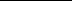 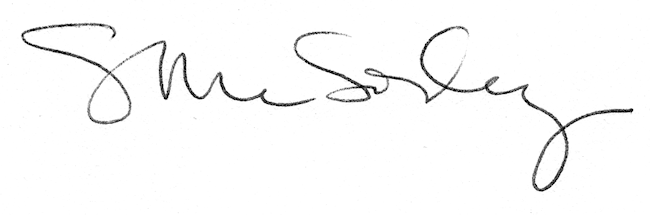 